Publicado en Monterrey el 05/05/2021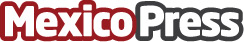 Impulsan Tiendanube y Bind ERP digitalización de las pymes en MéxicoLa pandemia ha obligado a las empresas a adoptar rápidamente las ventas online, lo que plantea nuevos retos a resolver para enfrentar a la creciente competencia. Bind ERP y Tiendanube anunciaron la integración de sus plataformas como parte de una alianza estratégica que busca brindar a las empresas mexicanas herramientas tecnológicas que apoyen su competitividadDatos de contacto:Yenisey Valles Acosta8112162490Nota de prensa publicada en: https://www.mexicopress.com.mx/impulsan-tiendanube-y-bind-erp-digitalizacion Categorías: Finanzas Emprendedores E-Commerce Digital http://www.mexicopress.com.mx